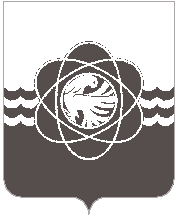 П О С Т А Н О В Л Е Н И Еот______________________ № __________В соответствии с Порядком принятия решений о разработке муниципальных программ муниципального образования «город Десногорск» Смоленской области, их формирования и реализации, утверждённым постановлением Администрации муниципального образования «город Десногорск» Смоленской области от 09.12.2014 № 1443 и постановлением Администрации муниципального образования «город Десногорск» Смоленской области от 17.09.2019 № 1036 «Об утверждении перечня муниципальных программ муниципального образования «город Десногорск» Смоленской области», в целях реализации программных мероприятий,Администрация муниципального образования «город Десногорск» Смоленской области постановляет: Внести в постановление Администрации муниципального образования «город Десногорск» Смоленской области от 31.12.2013 № 1221 «Об утверждении муниципальной программы «Развитие образования в муниципальном образовании «город Десногорск» Смоленской области» (в ред. от 26.05.2014 № 660, от 22.07.2014 № 900, от 28.07.2014 № 928, от 10.12.2014 № 1446, от 16.12.2014 № 1472, от 24.12.2014 № 1524, от 30.12.2014 № 1542, от 31.12.2014 № 1553, от 31.12.2014 № 1554, от 02.04.2015 № 346, от 23.04.2015 № 411, от 20.07.2015 № 770, от 26.10.2015 № 1183, от 30.11.2015 № 1326, от 08.12.2015 № 1362, от 25.12.2015 № 1456, от 26.02.2016 № 184, от 14.03.2016 № 217, от 31.03.2016 № 319, от 30.06.2016 № 698, от 10.08.2016 № 836, от 21.09.2016 № 997, от 30.11.2016 № 1288, от 29.12.2016 № 1395, от 28.02.2017 № 189, от 25.04.2017 № 383, от 31.05.2017 № 508, от 30.06.2017 № 621, от 24.07.2017 № 722, от 08.08.2017 № 798, от 02.11.2017 № 1096, от 28.11.2017 № 1196, от  26.12.2017 № 1313, от  26.02.2018 № 188,  от  05.06.2018 № 506, от 05.06.2018 № 508,  от 09.08.2018 №  669,  от  10.08.2018 №  671,  от  24.10.2018  №  899,  от  23.11.2018 № 1021, от 26.12.2018 № 1144, от 25.02.2019 № 182, от 07.05.2019 № 490, от  04.06.2019 №  613, от 01.07.2019  № 729,  от 31.10.2019  № 1218, от  20.11.2019 № 1301, от  22.11.2019 № 1304, от 27.12.2019 № 1478, от 31.01.2020 № 71, от 10.04.2020 № 327,                    от 10.07.2020 № 500, от 21.08.2020 № 594) в приложение следующие изменения: В Паспорте муниципальной программы «Развитие образования в муниципальном образовании «город Десногорск» Смоленской области строку 8 изложить в следующей редакции:Раздел 4. Обоснование ресурсного обеспечения муниципальной программы изложить в следующей редакции:«Ресурсное обеспечение реализации муниципальной программы осуществляется из средств областного, местного и федерального бюджетов.Общий объем финансирования муниципальной программы составляет 2 748 546,6 тыс. рублей, из них: средства местного бюджета – 944 537,7 тыс. рублей,средства федерального бюджета - 6 588,3 тыс. рублей,средства областного бюджета – 1 797 420,6 тыс. рублей.По годам реализации:Объем финансирования муниципальной программы подлежит ежегодному уточнению.».Раздел 6. Применение мер муниципального регулирования в сфере реализации муниципальной программы изложить в новой редакции: «Оценка применения мер муниципального регулирования в сфере реализации муниципальной программыПриложение № 2 к муниципальной программе «Развитие образования в муниципальном образовании «город Десногорск» Смоленской области» «План реализации муниципальной программы «Развитие образования в муниципальном образовании «город Десногорск» Смоленской области» изложить в новой редакции согласно приложению № 1.Комитету по образованию Администрации муниципального образования «город Десногорск» Смоленской области (Е.Д. Кузьмина) в течение 10 календарных дней разместить в ГАС «Управление» актуализированную муниципальную программу «Развитие образования в муниципальном образовании «город Десногорск» Смоленской области.Отделу информационных технологий и связи с общественностью (Н.В. Барханоева) разместить настоящее постановление на официальном сайте Администрации муниципального образования «город Десногорск» Смоленской области в сети Интернет.Контроль исполнения п. 3 настоящего постановления возложить на начальника отдела экономики и инвестиций Администрации муниципального образования «город Десногорск» Смоленской области Т.В. Петрулину, контроль исполнения настоящего постановления возложить на председателя Комитета по образованию Администрации муниципального образования «город Десногорск» Смоленской области Т.В. Токареву.Глава муниципального образования«город Десногорск» Смоленской области				             А.Н. ШубинО внесении изменений в постановление Администрации муниципального образования «город Десногорск» Смоленской области от 31.12.2013                      № 1221 «Об утверждении муниципальной программы «Развитие образования в муниципальном образовании «город Десногорск» Смоленской области» Объемы ассигнований муниципальной программы (по годам реализации и в разрезе источников финансирования)Общий объем финансирования Программы составляет 2 748 546,6 тыс. рублей, из них: средства местного бюджета – 944 537,7 тыс. рублей,средства федерального бюджета - 6 588,3 тыс. рублей,средства областного бюджета – 1 797 420,6 тыс. рублей.По годам реализации:Объем финансирования Программы подлежит ежегодному уточнению.ГодОбщий объем (тыс.руб.)из них за счет средств (тыс.руб.):из них за счет средств (тыс.руб.):из них за счет средств (тыс.руб.):ГодОбщий объем (тыс.руб.)местного бюджетафедерального бюджетаобластного бюджета2014273 928,195 628,50,0178 299,62015281 079,8104 786,70,0176 293,12016291 785,8113 468,20,0178 317,62017277 682,4103 199,30,0174 483,12018298 118,794 987,90,0203 130,82019302 496,0111 334,30,0191 161,72020359 134,8115 995,96 588,3236 550,62021327 377,1102 501,50,0224 875,62022336 943,9102 635,40,0234 308,5№п/пНаимено-вание меры муниципального регулиро-вания *Основание применения мер муниципального регулирования (наименование нормативного правового акта)Объем выпадающих доходов муниципальногобюджета, руб.Объем выпадающих доходов муниципальногобюджета, руб.Объем выпадающих доходов муниципальногобюджета, руб.Объем выпадающих доходов муниципальногобюджета, руб.Объем выпадающих доходов муниципальногобюджета, руб.Объем выпадающих доходов муниципальногобюджета, руб.Обоснованиенеобходимостиприменениямер муниципальногорегулирования№п/пНаимено-вание меры муниципального регулиро-вания *Основание применения мер муниципального регулирования (наименование нормативного правового акта)1-й год реали-зациимуниципальной программы2-й год реали-зации муниципальной программы3-й год реали-зации муниципальной програм-мы4-й год реали-зации муниципальной програм-мы5-й год реали-зации муниципальной програм-мы6-й год реали-зации муниципальной програм-мыОбоснованиенеобходимостиприменениямер муниципальногорегулирования1.Налоговые льготы по земельному налогу по ставке 1,5%Решение 57 сессии третьего созыва от 23.11.2012 №709701,4701,4701,4701,4701,4701,4Налоговый кодекс РФ, ст. 57 Федерального закона от 06.10.2003 №131-ФЗ «Об общих принципах организации местного самоуправления в Российской Федерации», ст. 24 Устава муниципального образования «город Десногорск» Смоленской области».Отп.: 2 экз. в делоИсп.: И.А. Кудиновател.: 3-22-03«____»________ 2020________________________Разослать: КО – 2 экз.МКУ ЦБ – 1 экз.Финуправление – 1 экз.ОЭ – 1 экз.Ю.В. Голякова_________________________«____»_____________ 2020В.И. Черных_________________________«____»_____________ 2020С.В. Потупаева_________________________«____»_____________ 2020Т.В. Токарева_________________________«____»_____________ 2020Т.Н. Зайцева_________________________«____»_____________ 2020